甲府に住んでいる私のいとこが天ぷら油で火傷を負い。メールと電話、プラスモイスト、ワセリンのみで治療をした結果です。下の青字はいとこのメールからです。痛くがなく、きれいに治るのでびっくりしていました。この間、抗生剤なし、痛み止めは1日だけです。それで痛みなし。最初から風呂、シャワーO.K.といったらびっくりしていました。2014/4/22　　　　　　　　　　　　　2014/5/10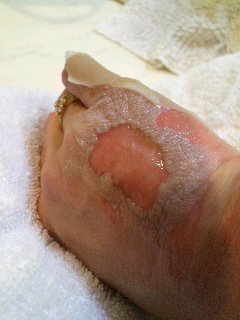 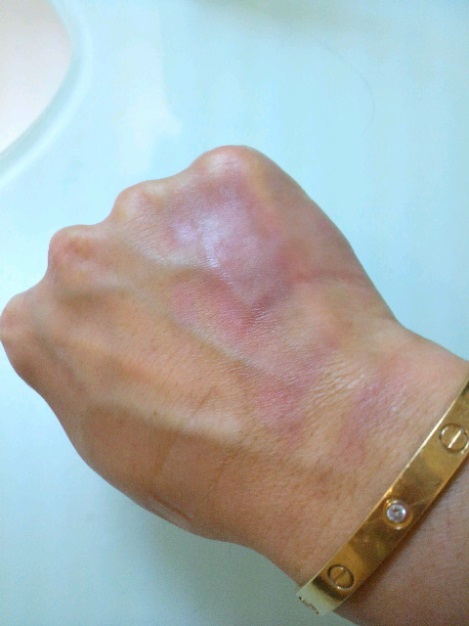 すごいね。プラスモイストの力〓これは皮膚科の先生みんな使うべき〓お風呂に入って良いし、楽で痛みなし。今回保険証使わなかった。確かにこの治療は病院は儲からないね(--;)